Úkoly z anglického jazyka – 3. Bna 25. – 29. 5. 20201) vypracovat opakovací pracovní list a křížovku → řešení na konci tohoto dokumentu 2) učebnice str. 60: 	cvičení 1 – poslouchej a opakuj - nahrávka zde:			https://uloz.to/file/7cbK9kL3kuwM/16-unit-23-1-listen-and-repeat-mp3 			cvičení 2 a) ukazovat na zvířata ze cv. 1 a ptát se dle vzoru				  b) poslouchej a ukazuj – nahrávka zde:			https://uloz.to/file/8DJ5I38HZdQm/21-unit-24-2-listen-and-point-then-write-mp3 cvičení 3 – písnička → přečíst, 2x poslech, pak si zazpívat 
nahrávka zde: https://uloz.to/file/V7M0sESBwLfP/18-unit-23-3-sing-a-song-pet-song-mp3 3) učebnice str. 61	cvičení 7 – opsat si slovíčka4) pracovní sešit  60/1 a 61/3, 4, 5OPAKOVÁNÍ1) Spoj k sobě otázku 1-10 a odpověď a-j.1 What’s your name?		 [voc jór nejm]			a I’m twelve years old.2 How are you?	 	[hau ár ju]			b It’s blue.3 How old are you?		 [hau old ár ju]		c It’s a pencil.4 What’s this?			[voc dis]			d No, she isn´t.5 What colour is this?		[vot kalr is dis]		e My favourite toy is a red car.6 Is Lucy a boy?		[is lusy a bój]			f I’m fine, thank you.7 Where are you from?	[vér ár ju from]		g My name’s John.8 What’s your favourite toy? [voc jór fejvrit toj]		h It’s next to the chair.9 Where’s the ball?		[vérs d ból]			I Yes, I have. I’ve got a dog.10 Have you got a pet?	[hev jú got a pet]		j I’m from Pardubice.2) Pracujte ve dvojicích. Jeden se ptá na otázky ze cvičení 1 a druhý odpovídá podle sebe. Pak si role vyměňte. Výslovnost otázek máte v hranatých závorkách.3) Najdi chyby ve větách. Podtrhni je a věty oprav.1. My friend have got a cat. - __________________________________________________________2. My mum is at kitchen. - ____________________________________________________________3. His name are Sam. - _______________________________________________________________4. I’ve got a big blue eyes. - ___________________________________________________________5. My favourite animal is a elephant. - ___________________________________________________6. There is two chairs in my room. - _____________________________________________________4) Vyhledej v hadovi části těla zvířete. Až slovíčka vyškrtáš, ze zbylých písmenek ti vznikne tajenka. Nápověda: Vše je v čísle jednotném kromě fousků a drápků.neckpawptailaneardnoseaseyeanlegdbodykowingawhiskerslasclaws5) Vylušti křížovku.1. pohovka2. stůl3. lavice4. obrazMy dog is really _____________ .PETSDoplň křížovku. Pozor! Želva je suchozemská.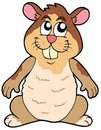 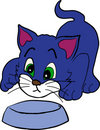 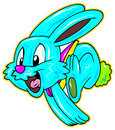 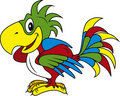 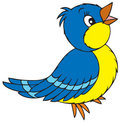 KLÍČ: Cvičení 1: 1g, 2f, 3a, 4c, 5b, 6d,7j, 8e, 9h, 10 LCvičení 3: 	1. has got (je tam jen 1 kamarád, správný tvar slovesa „mít” je „has got”) 	2. in the kitchen (spojka před místnostmi v domě je „in the”), 3. His name is (týká se to Sama, správný tvar slovesa „být” je „is”)4. I’ve got big blue eyes. (bez členu A, protože je očí více)5. an elephant (slovo při výslovení začíná na samohlásku, nepíšeme A, ale AN)6. There are two chairs (židlí je více, správný tvar slovesa „být” je „are”)Cvičení 4: neck, paw, tail, ear, nose, eye, leg,  body, wing, whiskers, claws	tajenka: pandas and koalasCvičení 5: 1 sofa, 2 table, 3 desk, 4 picture		tajenka: fastKřížovka Pets: 1 fish, 2 hamster, 3 canary, 4 pets, 5 guineapig, 6 tortoise, 7 cat, 8 rabbit, 9 bird, 10 parrot, 11 cage				tajenka: I have got a dog.1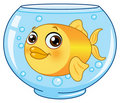 23V45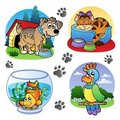 6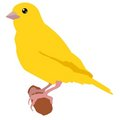 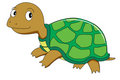 78910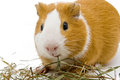 11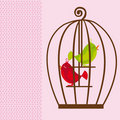 